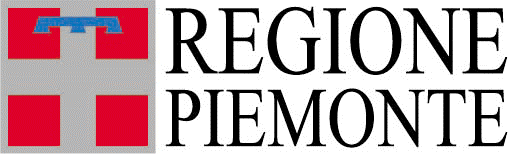 Direzione Istruzione, Formazione e LavoroSettore Politiche del LavoroDOCUMENTAZIONE ALLEGATA ALL’ISTANZA DI ISCRIZIONE Elenco regionale dei soggetti specializzati nella realizzazione di servizi a sostegno della creazione d’impresa e del lavoro autonomo sul territorio piemonteseD.G.R. n. 14- 5751 del 07.10.2022D.D. n. 593 del 25.10.2022Il/La sottoscritto/a      C.F.       nato/a   a       il      residente in       prov.   via      n.      c.a.p.      in qualità di Legale Rappresentante del soggetto richiedente      DICHIARA SOTTO LA PROPRIA RESPONSABILITA’ELENCO DELLE SEDI INDIVIDUATE COME “SPORTELLI PER LA CREAZIONE D’IMPRESA”che il soggetto richiedente dispone di n.     “Sportelli per la creazione d’impresa”¹ nel territorio della Regione Piemonte, ubicati in:  (luogo) 	(prov.)  	(indirizzo)  (luogo) 	(prov.)  	(indirizzo)  (luogo) 	(prov.)  	(indirizzo)  (luogo) 	(prov.)  	(indirizzo) ¹ Per “sportelli” si intendono le sedi operative fisse o unità locali in cui possono essere svolti i serviziQualora tali sedi non siano di proprietà del soggetto richiedente, la disponibilità deve essere regolata allegando copia di idonea documentazione (copia dei contratti di locazione, sublocazione, di comodato e di servizi), regolarmente registrata secondo le disposizioni vigenti.che i predetti sportelli: 	dispongono uno spazio per colloqui individuali che garantisce la riservatezza delle conversazioni;	dispongono di tecnologie informatiche e relativi collegamenti telematici idonei allo svolgimento dell’attività in rete con il sistema informativo regionale.STATO DEL SOGGETTO RICHIEDENTE ALLA DATA DELL’ISTANZA che il soggetto richiedente NON si trova nelle seguenti condizioni: 	stato di fallimento;	liquidazione coatta;	concordato preventivo;	ha in corso procedimenti per la dichiarazione di una delle predette situazioni;	 ha in corso procedimenti sanzionatori a causa di gravi inadempienze o irregolarità nei confronti dell’Amministrazione regionale.CURRICULUM AZIENDALERELAZIONE SULLE ATTIVITA’Indicare l’esperienza maturata di almeno 12 mesi  nei 3 anni antecedenti la data di presentazione dell’istanza, nella realizzazione di servizi di supporto all’imprenditorialità e consulenziali per la creazione d’impresa e/o del lavoro autonomo (assistenza ex ante):Indicare l’esperienza maturata di almeno 12 mesi  nei 3 anni antecedenti la data di presentazione dell’istanza, per consulenza specialistica e tutoraggio ad aspiranti imprenditori e lavoratori autonomi (assistenza ex post):ELENCO PERSONE FISICHE GIÁ ASSISTITE CON SERVIZI DI SUPPORTO ALL’IMPRENDITORIALITÁ E CONSULENZIALI (assistenza ex ante)che le persone fisiche, già assistite dal soggetto richiedente con servizi di supporto all’imprenditorialità e consulenziali, sono le seguenti:ELENCO DI IMPRESE E/O LAVORATORI AUTONOMI GIÁ ASSISTITI CON SERVIZI DI TUTORAGGIO E CONSULENZA SPECIALISTICA (assistenza ex post)che le imprese e/o i lavoratori autonomi, già assistiti dal soggetto richiedente con servizi di tutoraggio e consulenza specialistica, sono i seguenti:ELENCO NOMINATIVO DELLE FIGURE PROFESSIONALI COINVOLTE NELLA REALIZZAZIONE DEI SERVIZI A SOSTEGNO DELLA CREAZIONE D’IMPRESA E DEL LAVORO AUTONOMOche le figure professionali coinvolte dal soggetto richiedente nella realizzazione dei servizi a sostegno della creazione d’impresa e del lavoro autonomo, alla data di presentazione dell’istanza di iscrizione, sono le seguenti:N.B. Occorre allegare curriculum vitae in formato Europass, aggiornato sul trattamento dei dati personali ai sensi del vigente Regolamento “privacy”per ogni figura professionale coerente con la realizzazione di servizi a sostegno della creazione d’impresa e del lavoro autonomo.La presente dichiarazione è resa in base alle disposizioni previste dall'art. 47 e 75 del D.P.R. 28 dicembre 2000, n. 445 e s.m.i.Consapevole delle sanzioni penali previste in caso di dichiarazioni non veritiere e di falsità negli atti di cui all’art. 76 del D.P.R. 28 dicembre 2000, n. 445 e s.m.i. e della conseguente decadenza dei benefici di cui all’art. 75 del citato decreto relativa alle dichiarazioni sostitutive di certificazione e notorietà, sotto la propria personale responsabilità, il sottoscritto attesta che quanto riportato nella presente dichiarazione è veritiero.LUOGO E DATA                                  	FIRMA  DEL LEGALE RAPPRESENTANTE   INFORMATIVA SUL TRATTAMENTO DEI DATI PERSONALIAI SENSI DELL’ART. 13 GDPR    2016/679Si informano i soggetti che presentano le istanze di iscrizione e le conferme di iscrizione in risposta al presente avviso ed i loro amministratori e legali rappresentanti che i dati personali forniti alla Direzione Istruzione, Formazione e Lavoro della Regione Piemonte saranno trattati secondo quanto previsto dal “Regolamento UE 2016/679 relativo alla protezione delle persone fisiche con riguardo al trattamento dei dati personali, nonché alla libera circolazione di tali dati e che abroga la direttiva 95/46/CE (regolamento Generale sulla Protezione dei dati”), di seguito “GDPR”.Informiamo inoltre, che:I dati personali sopra indicati verranno raccolti e trattati nel rispetto dei principi di correttezza, liceità e tutela della riservatezza, anche con modalità informatiche ed esclusivamente per finalità relative al procedimento amministrativo correlato all’Avviso e comunicati alla Direzione Istruzione, Formazione e Lavoro della Regione Piemonte – Settore Politiche del Lavoro. Il trattamento è finalizzato all’espletamento delle funzioni istituzionali definite dall’art. 42 della L.R. n. 34/2008 e s.m.i. e dalla D.G.R. n. 14-5751 del 07.10.2022;I dati acquisiti a seguito della presente informativa saranno utilizzati esclusivamente per le finalità relative all’Avviso pubblico per il quale vengono comunicati;L’acquisizione dei dati ed il relativo trattamento sono obbligatori in relazione alle finalità sopradescritte; ne consegue che l’eventuale rifiuto a fornirli potrà determinare l’impossibilità del Titolare del trattamento di iscrivere o confermare l’iscrizione ai fini del procedimento predetto;I dati di contatto del Responsabile della protezione dati (DPO) sono: dpo@regione.piemonte.it.;Il Titolare del trattamento dei dati personali è la Giunta regionale, il Delegato al trattamento dei dati è il Direttore “pro tempore” della Direzione Istruzione, Formazione e Lavoro della Regione Piemonte;.Il Responsabile (esterno) del trattamento è il Consorzio per il Sistema Informativo Piemonte (CSI), ente strumentale della Regione Piemonte, pec: protocollo@cert.csi.it;I dati personali saranno trattati esclusivamente da soggetti incaricati e Responsabili (esterni) individuati dal Titolare o da soggetti incaricati individuati dal Responsabile (esterno), autorizzati ed istruiti in tal senso, adottando tutte quelle misure tecniche ed organizzative adeguate per tutelare i diritti, le libertà e i legittimi interessi che Le sono riconosciuti per legge in qualità di Interessato;I dati, resi anonimi, potranno essere utilizzati anche per finalità statistiche (D.Lgs. 281/1999 e s.m.i.);I dati personali sono conservati per il periodo di 10 anni a partire dalla chiusura delle attività connesse con l’Avviso pubblico;I dati personali non saranno in alcun modo oggetto di trasferimento ad un Paese terzo extraeuropeo, né di comunicazione a terzi fuori dai casi previsti dalla normativa in vigore, né di processi decisionali automatizzati compresa la profilazione;I dati personali potranno essere comunicati ai seguenti soggetti:  soggetti pubblici e organi di controllo in attuazione delle proprie funzioni previste per legge (ad es. in adempimento degli obblighi di certificazione o in attuazione del principio di leale cooperazione istituzionale, ai sensi dell’art. 22, c.5 della L.241/1990); soggetti privati richiedenti l’accesso documentale (art.22 ss L.241/1990) o l’accesso civico (art 5D.lgs 33/2013), nei limiti e nelle modalità previsti dalla legge;altre Direzioni/Settori della Regione Piemonte per gli adempimenti di legge o per lo svolgimento delle attività istituzionali di competenza.Ogni interessato potrà esercitare i diritti previsti dagli artt. da 15 a 22 del Regolamento (UE) 679/2016, quali: la conferma dell’esistenza o meno dei suoi dati personali e la loro messa a disposizione in forma intellegibile; avere la conoscenza delle finalità su cui si basa il trattamento; ottenere la cancellazione, la trasformazione in forma anonima, la limitazione o il blocco dei dati trattati in violazione di legge, nonché l’aggiornamento, la rettifica o, se vi è interesse, l’integrazione dei dati; opporsi, per motivi legittimi, al trattamento stesso, rivolgendosi al Titolare, al Responsabile della protezione dati (DPO) o al Responsabile del trattamento, tramite i contatti di cui sopra o il diritto di proporre reclamo all’Autorità di controllo competente.____________________________________									             Firma per presa visione		Soggetto richiedente           con sede in      N.NOME E COGNOMEESTREMI DELL’ULTIMA FATTURA 2(N. …….. DEL…….…)Fattura n.       del      Fattura n.       del      Fattura n.       del      Fattura n.       del      Fattura n.       del      Fattura n.       del      Fattura n.       del      Fattura n.       del      Fattura n.       del      Fattura n.       del      Fattura n.       del      Fattura n.       del      Fattura n.       del      Fattura n.       del      Fattura n.       del      Fattura n.       del      Fattura n.       del      N.DENOMINAZIONEIMPRESALAVORATORI AUTONOMIPARTITA IVAESTREMI DELL’ULTIMA FATTURA(N. …….. DEL …..….)Fattura n.       del      Fattura n.       del      Fattura n.       del      Fattura n.       del      Fattura n.       del      Fattura n.       del      Fattura n.       del      Fattura n.       del      Fattura n.       del      Fattura n.       del      Fattura n.       del      Fattura n.       del      Fattura n.       del      Fattura n.       del      Fattura n.       del      Fattura n.       del      Fattura n.       del      FIGURE PROFESSIONALI INTERNE FIGURE PROFESSIONALI INTERNE FIGURE PROFESSIONALI INTERNE FIGURE PROFESSIONALI INTERNE FIGURE PROFESSIONALI INTERNE FIGURE PROFESSIONALI ESTERNE SPECIALISTICHEFIGURE PROFESSIONALI ESTERNE SPECIALISTICHEFIGURE PROFESSIONALI ESTERNE SPECIALISTICHEN. NOME e COGNOME SOCIODIPENDENTEMODALITA' RAPPORTO DI LAVORON. NOME e COGNOME TIPOLOGIA RAPPORTO CONTRATTUALE